Övningsbank UC Del 2 – Spelövningar lite mer intensiva                                            Grundövningar försvars- och anfallsspel                                            Uppspel- och omställningsövningar                                            Avslutsövningar och nedvarvningsövningarSpelövningar – lite mer intensiva och seniorbetonadeTempospel med varianter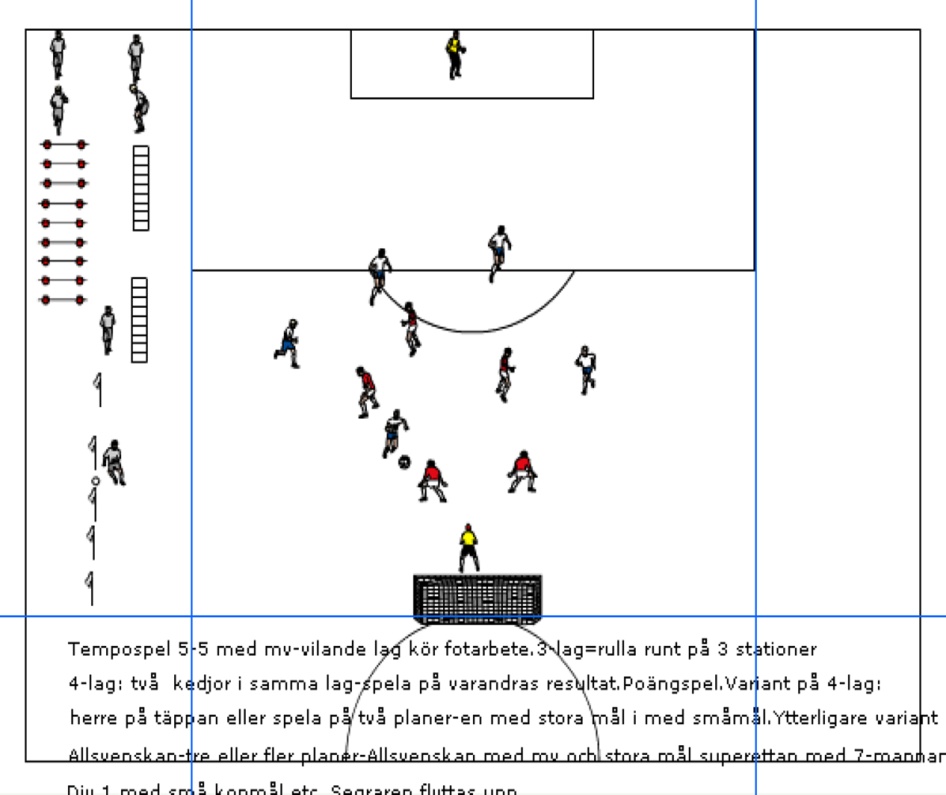 Håkans tempospel 1-2-3- alla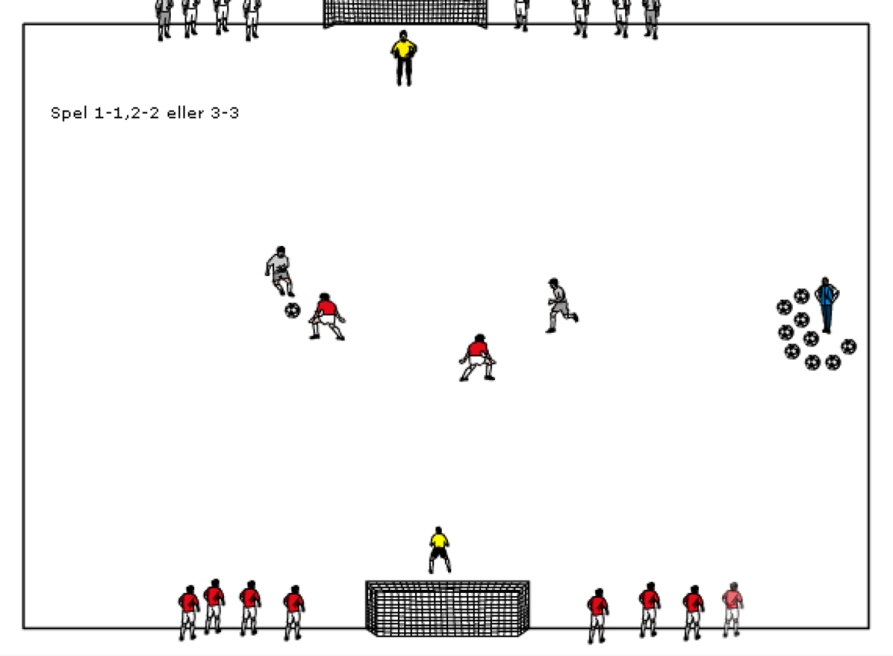 Agne Simonssons kombinationsmarkeringsövning BK Häcken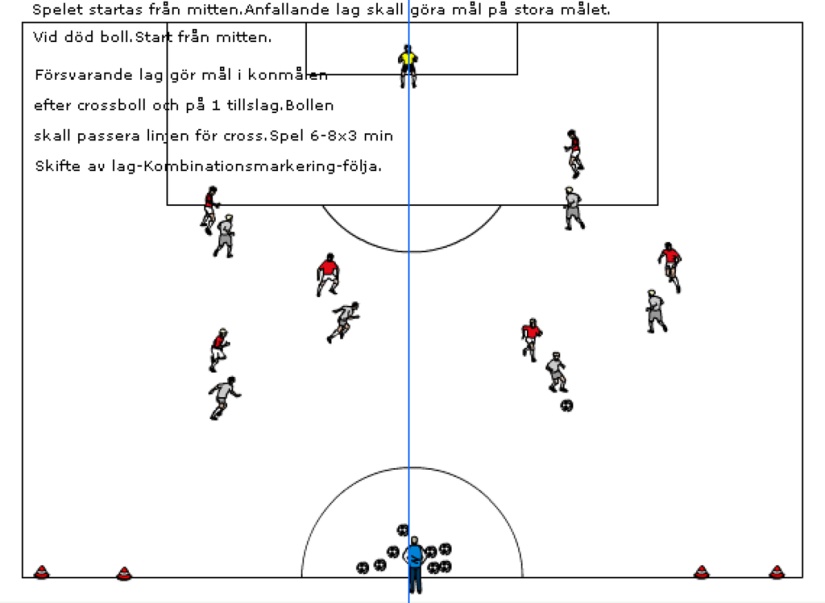 Spel 5-4  3-lagsprincip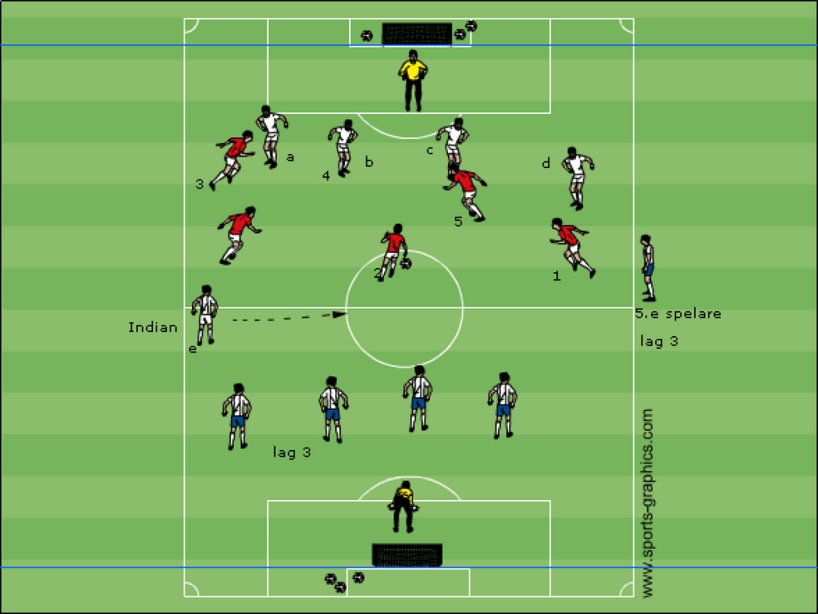 Spel med zoner Manch C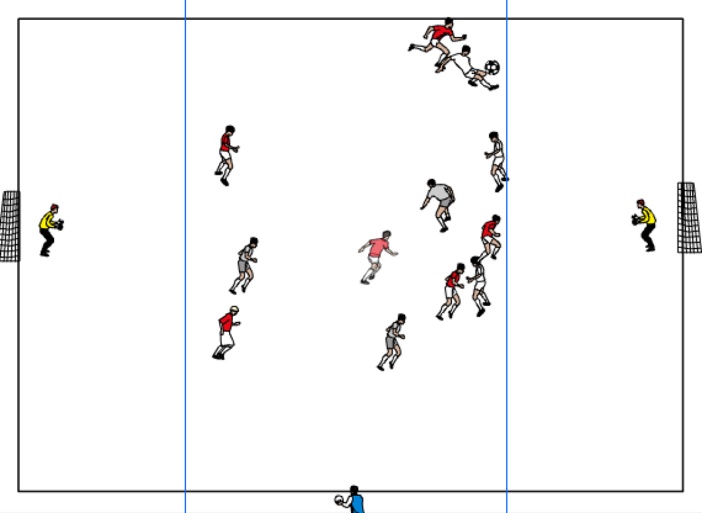 Zonövning Manchester United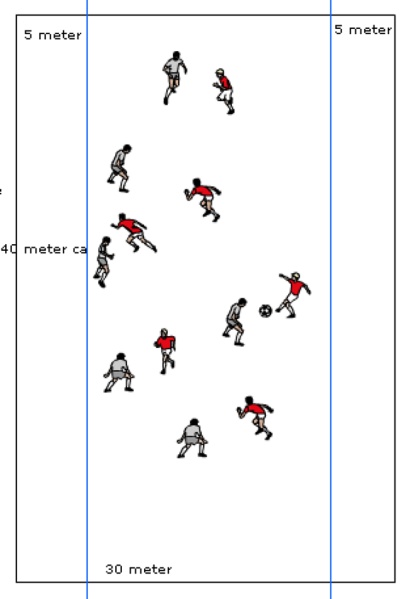 Inläggsspel med zoner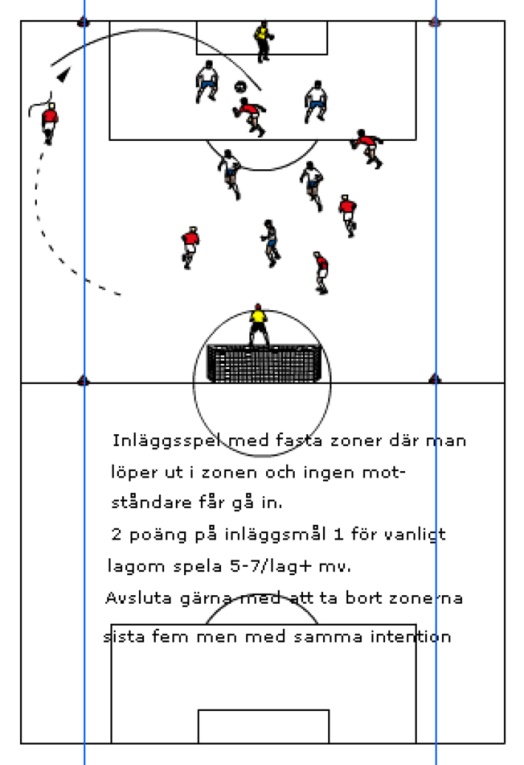 Övningar grund försvarsspel och anfallsspelgrundövning och 1+1-1+1  stegrad med understöd.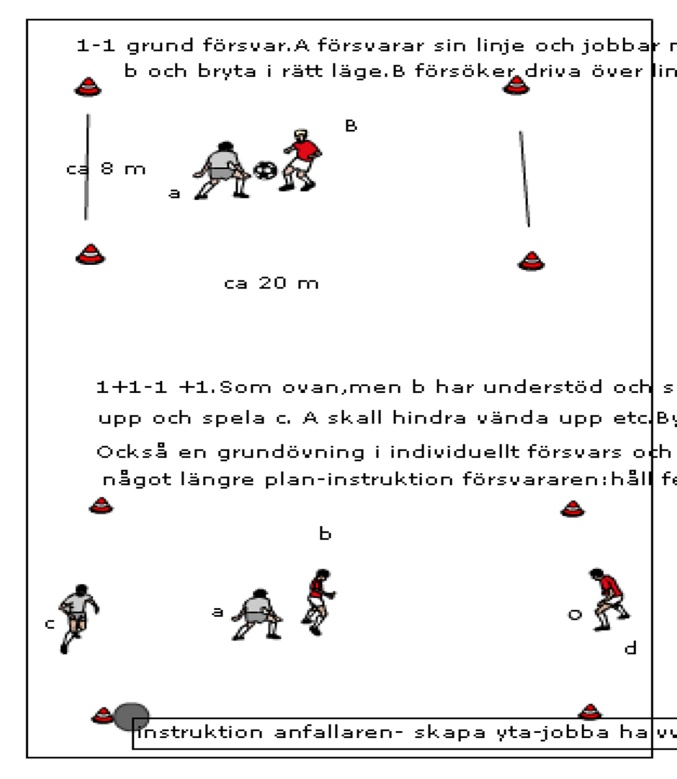 2-2 grundövning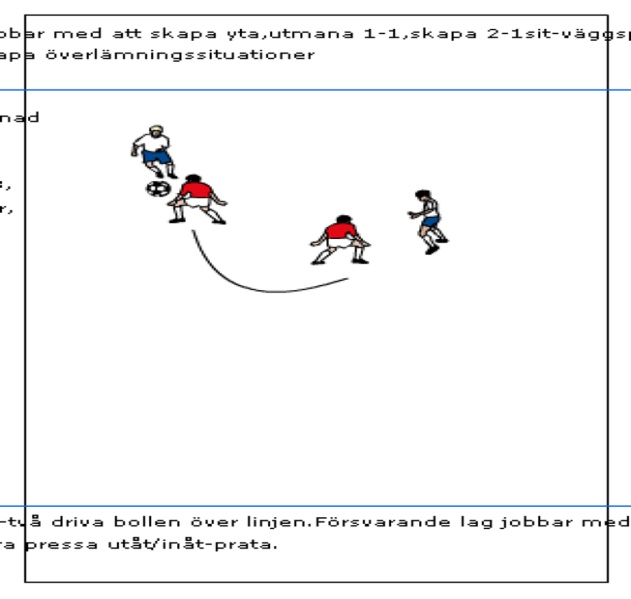 Metod med mål i stället för linje att försvara2-2 med två småmål att försvara – grund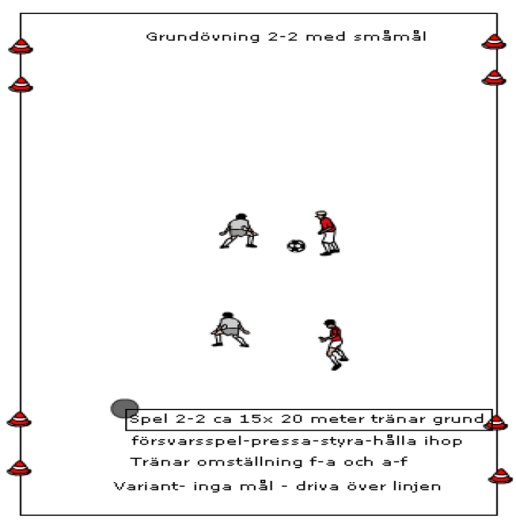 3-3  med tre småmål -grundövning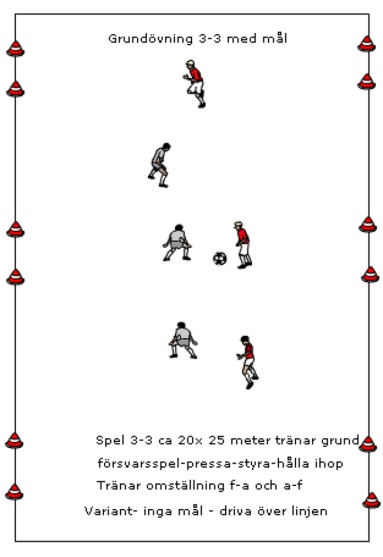 Halvplansspel 4-6  småmål 4-4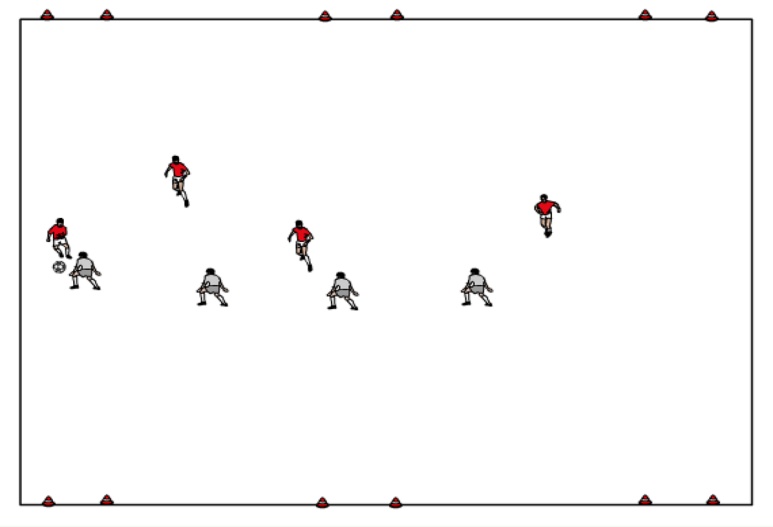 Manchester C–grund2-2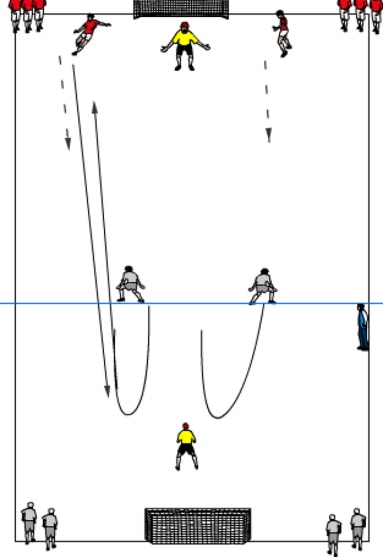 Manchester City 4-5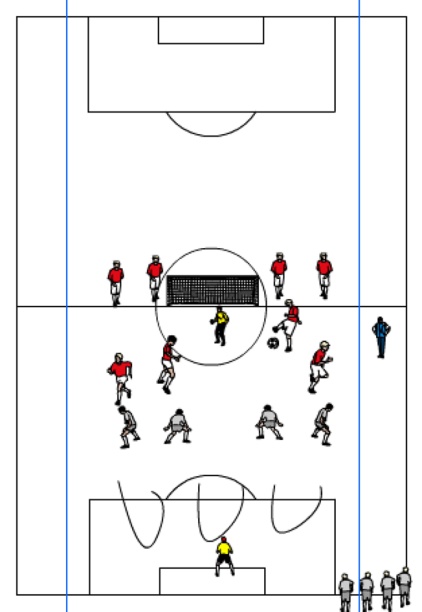 Spel 8-8 med Manchesterprinciperna.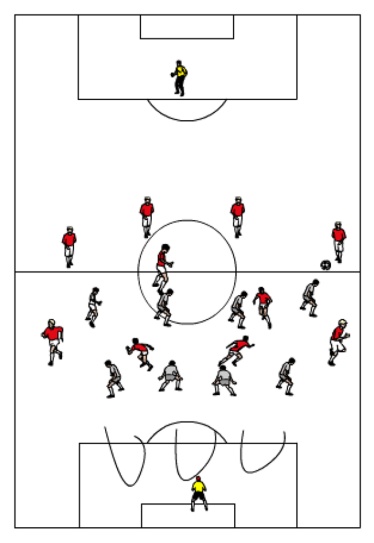 Stuart Baxters pressövning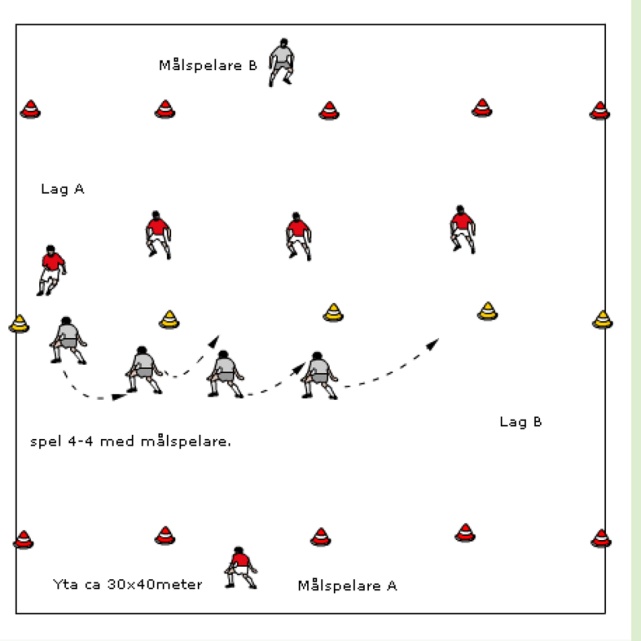 Spel anfall-försvar 6-6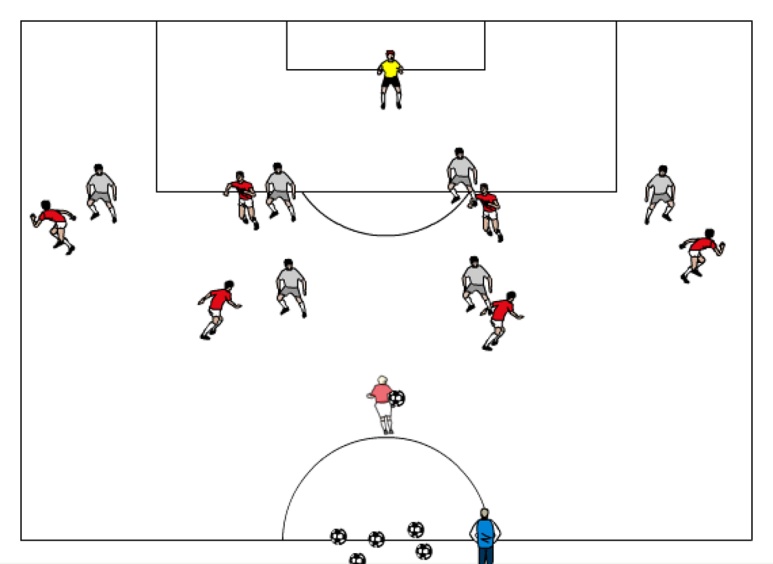 Askis övning träna anfall/försvar utan mv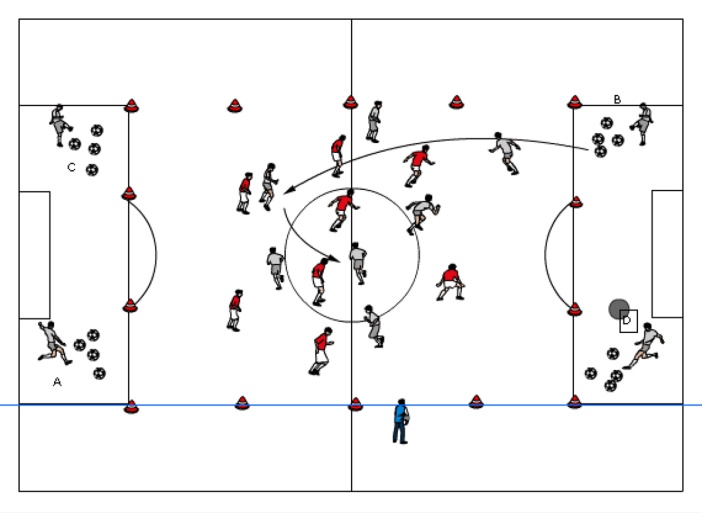 Uppspelsövningar  och omställningsövningarUppspelsövning 8-2 grundövning i 4-4-2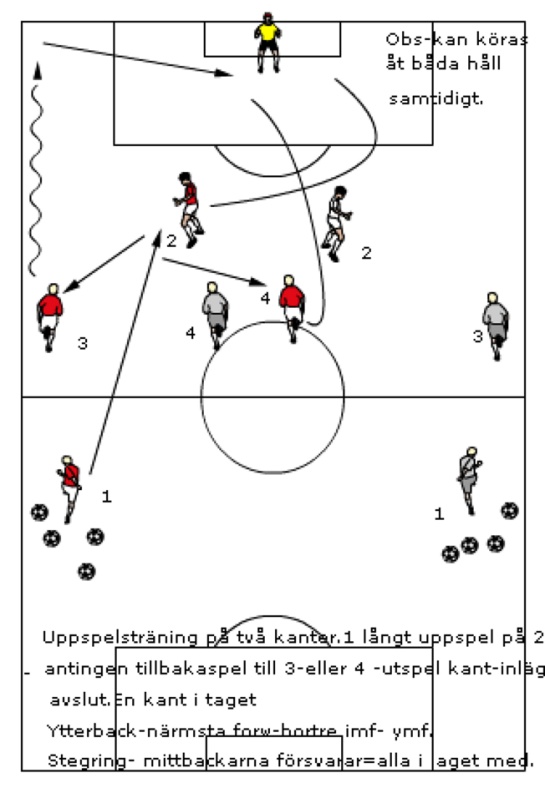 Skuggspel 4-2-3-1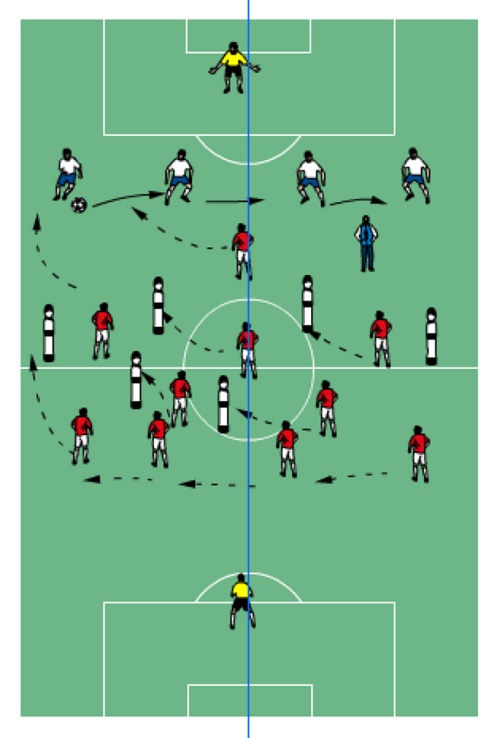 Uppspelsövning 4-2-3-1 med inlägg-avslut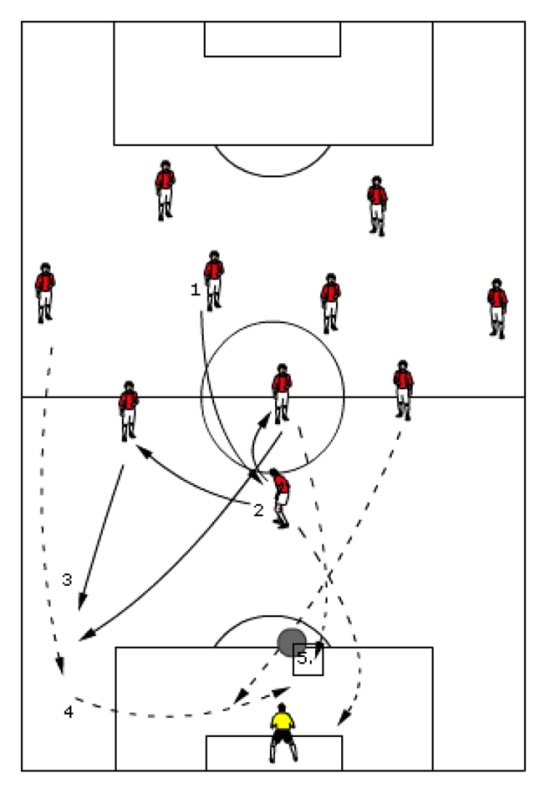 Rundspel-omställningsövning i 4-3-3 Patrik – obs..  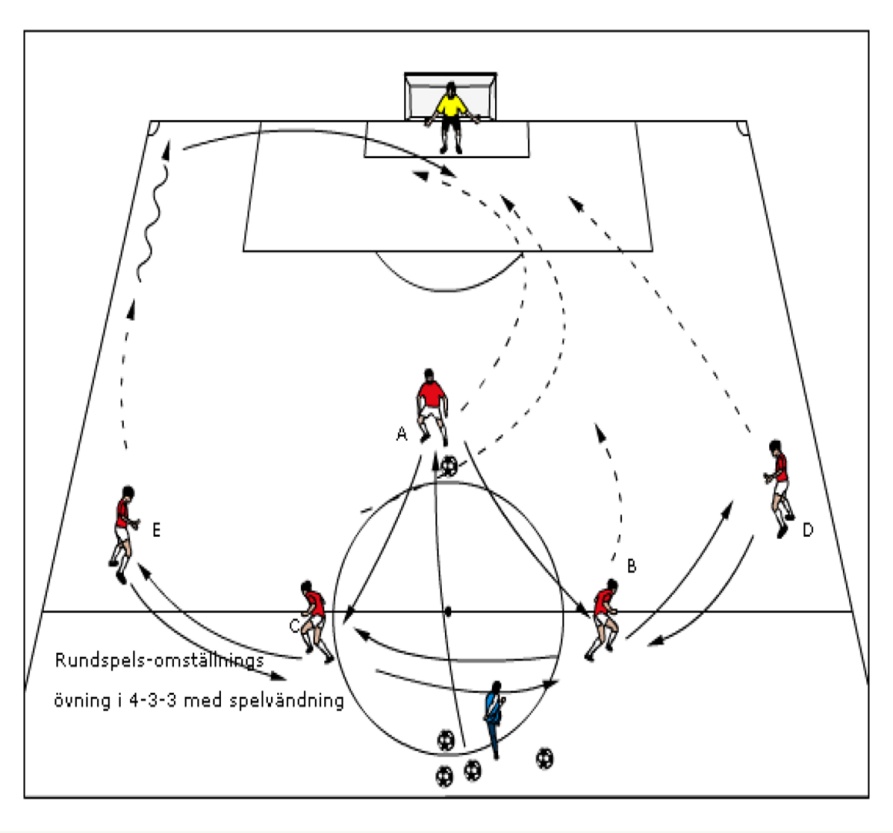 Arsenalarn- omställningsövning –Tuff aerob övning-anfall-försvar-vila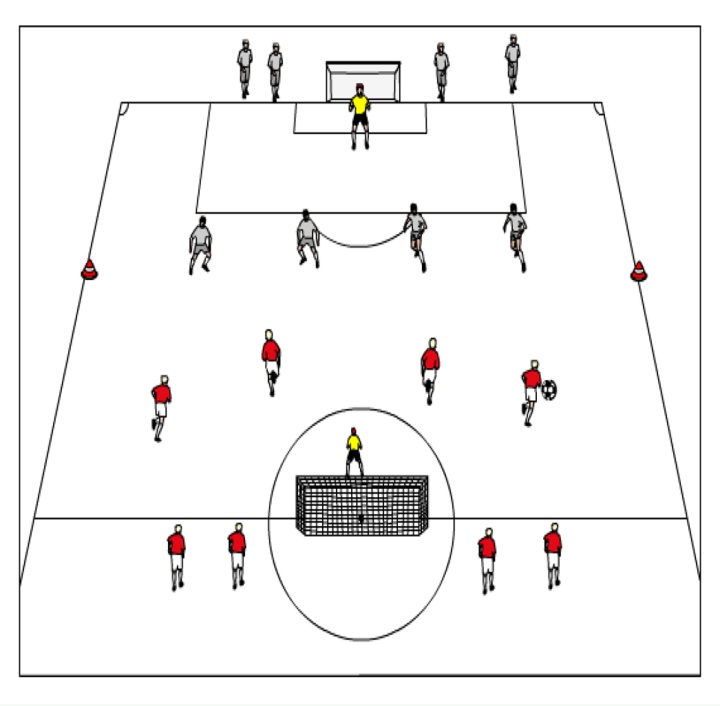 Omställningsövning  Valencia(4-2-3-1)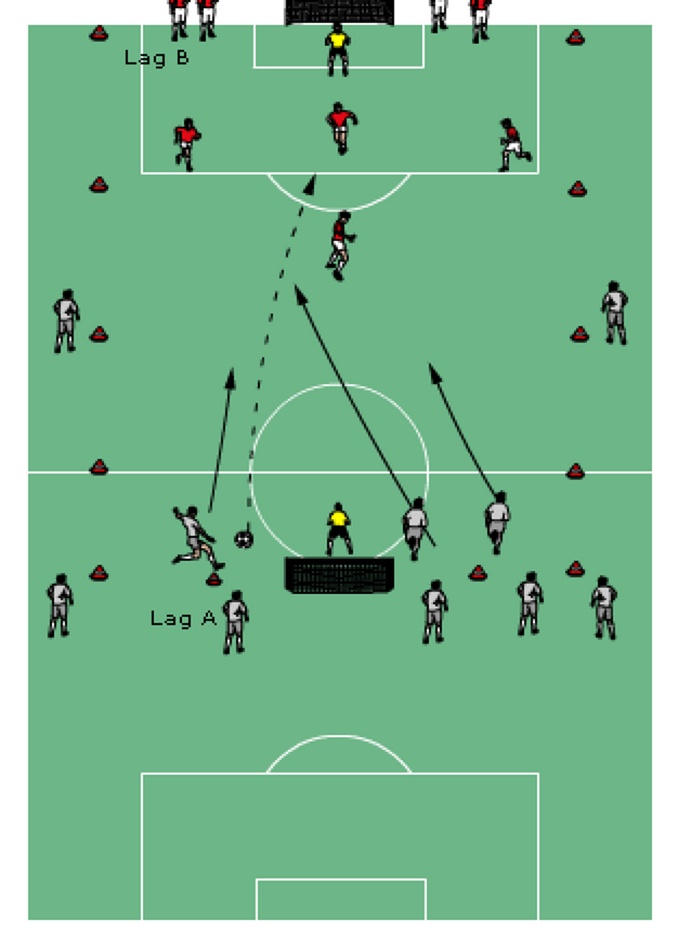 Rundspel-omställning 4-4-2 -Uffe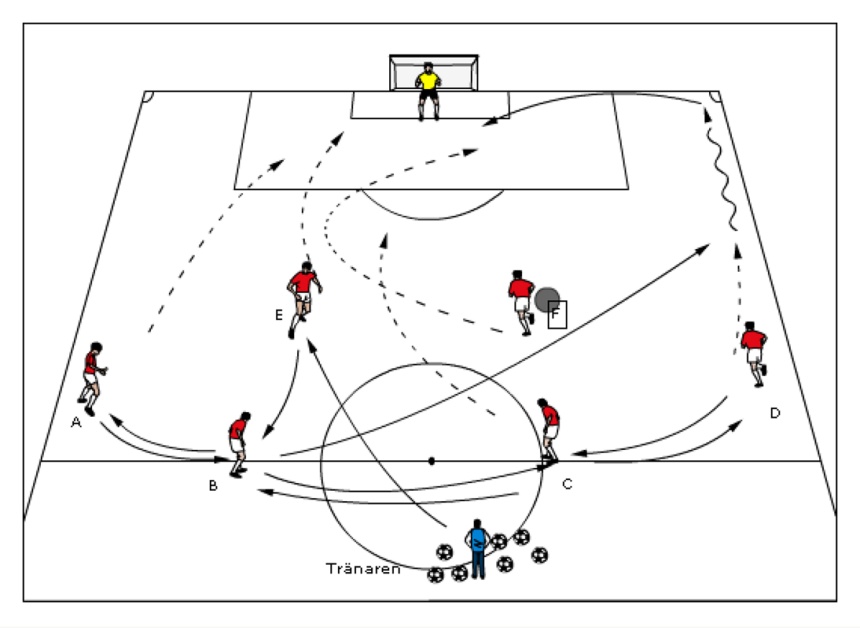 Uppspelsövning Craig Brown  9-4 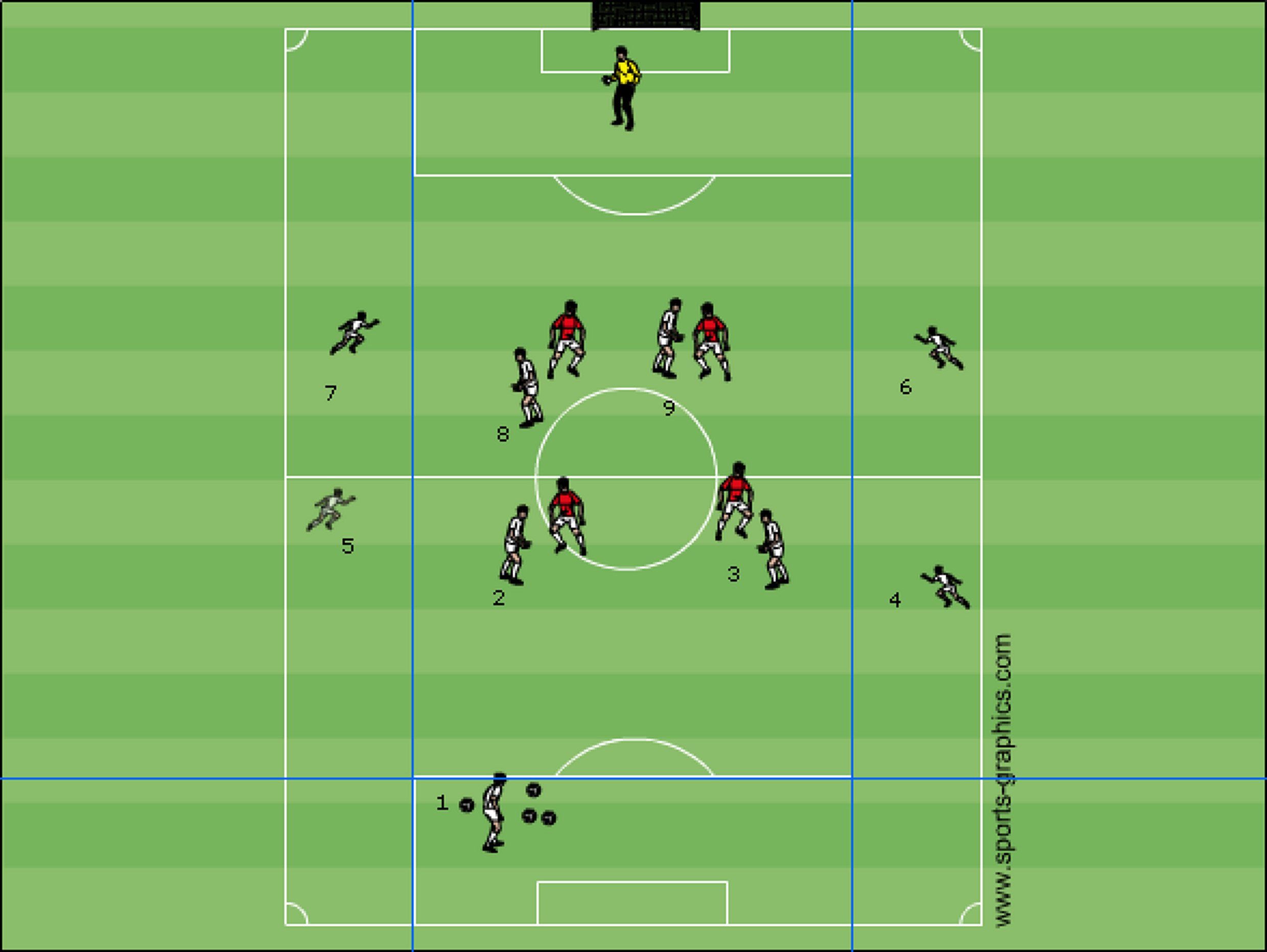 Craig Brown   Spel 7-7 med 1 kant bemannad.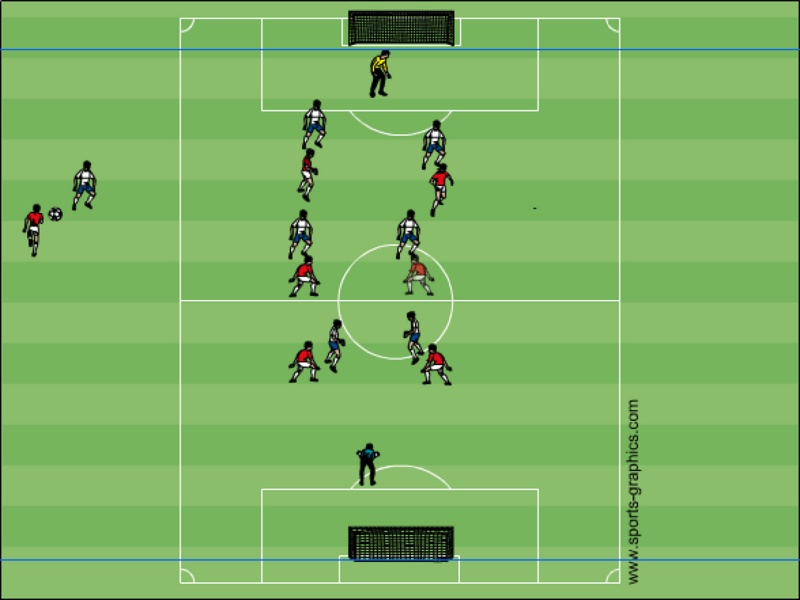 AvslutningsövningarAvslut/försvar Tommy Söderberg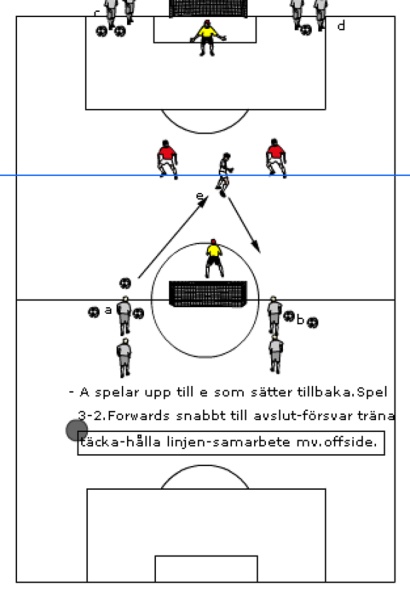 Avslut för alla –skott 1.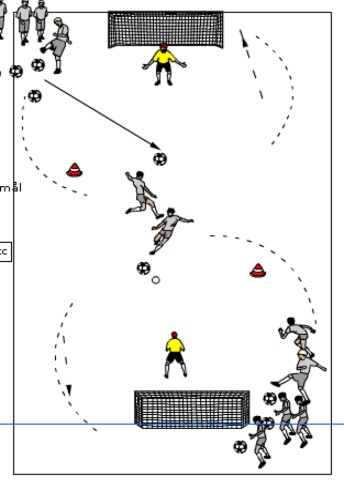 Avslut för alla –skott 2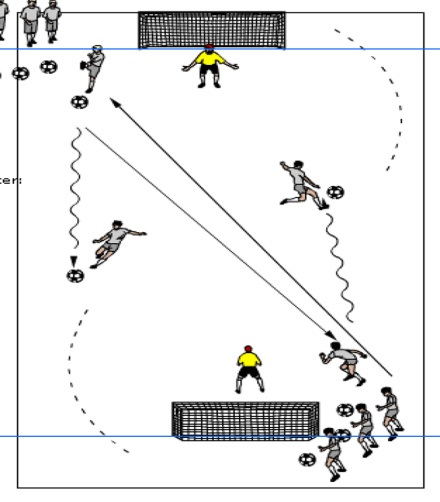 Avslut på 2 med inlägg. 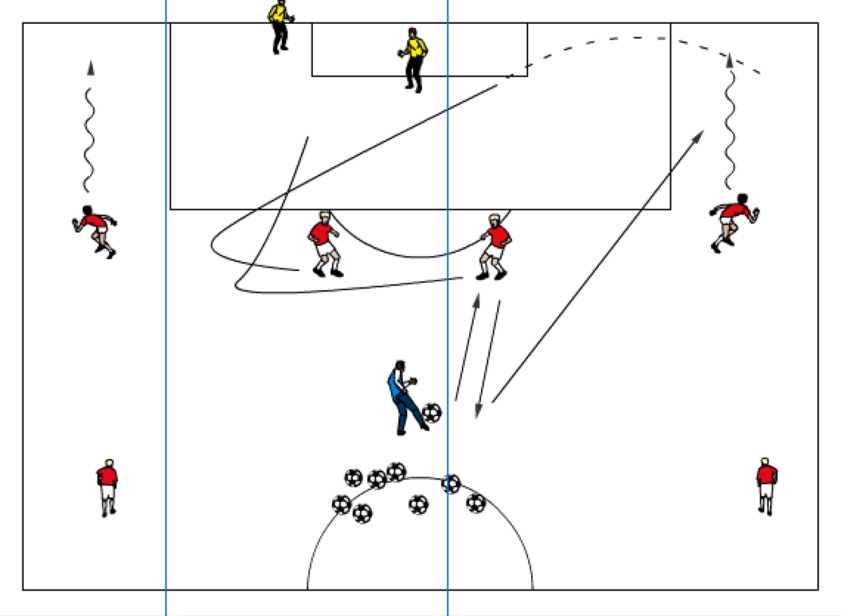 Forwardsavslut på 2 drill med en kant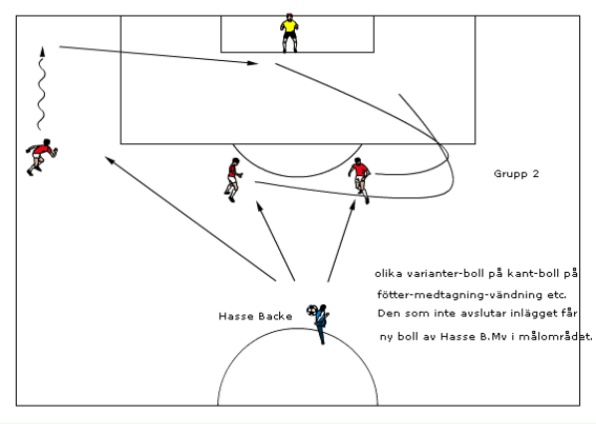 Avslut med vägg och plastgubbar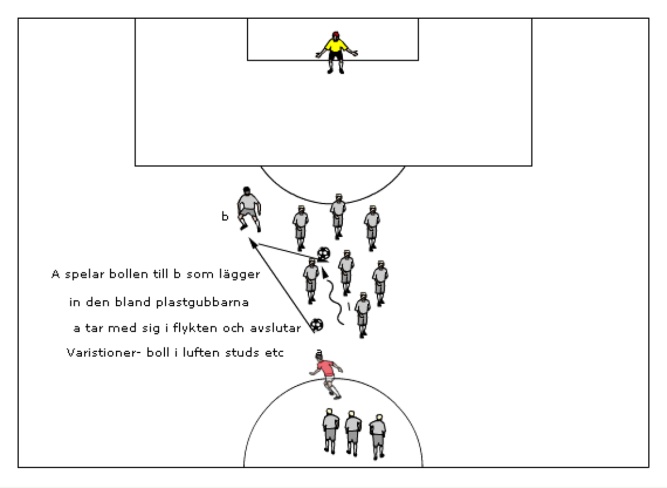 Avslutsövning Björkö 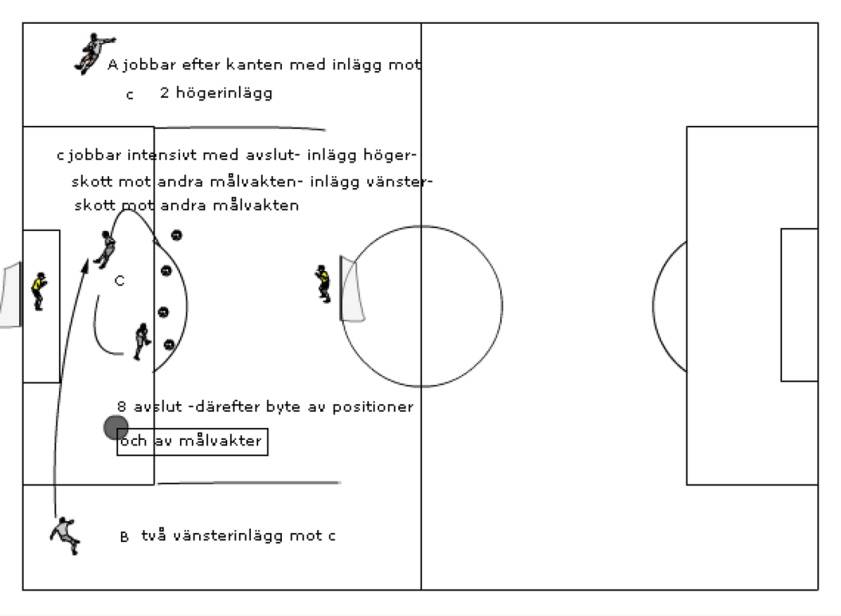 Skottmatchen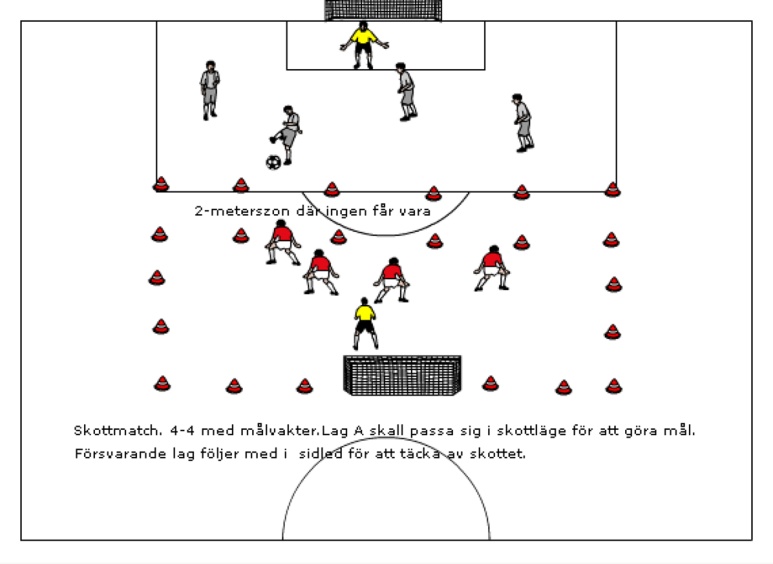 Avslutsövning Hattric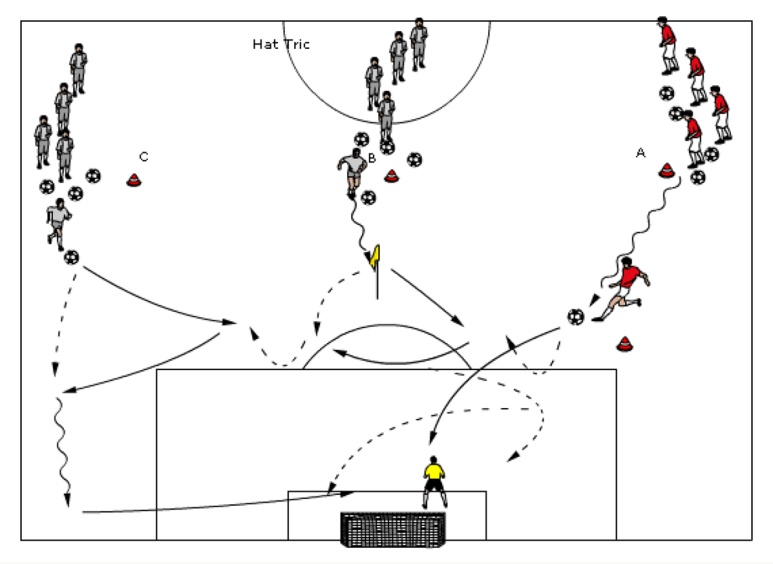 Avslutsövning Aberdeen U 19  1-1 mot mål med mv (Stegras till 2-2) ca 15 minuter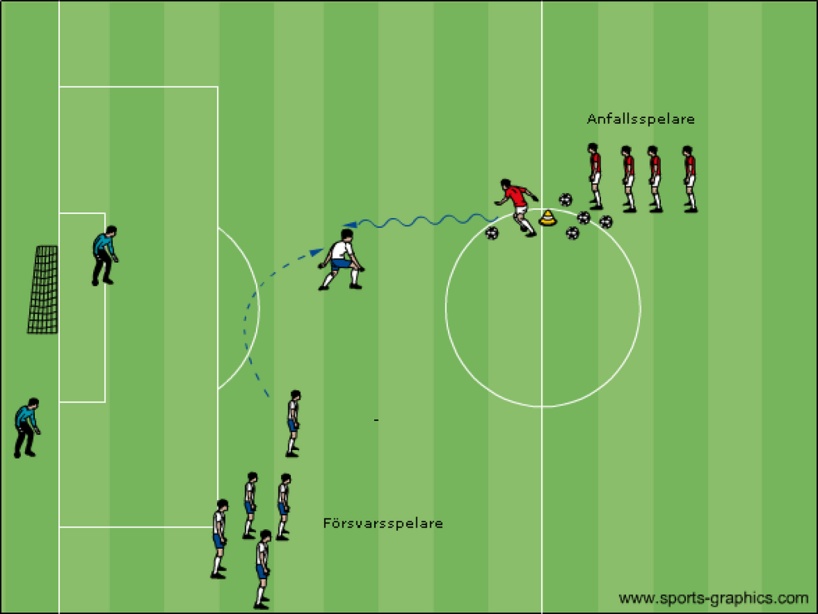 NedvarvningsövningarFotbollstennis pingisregler.	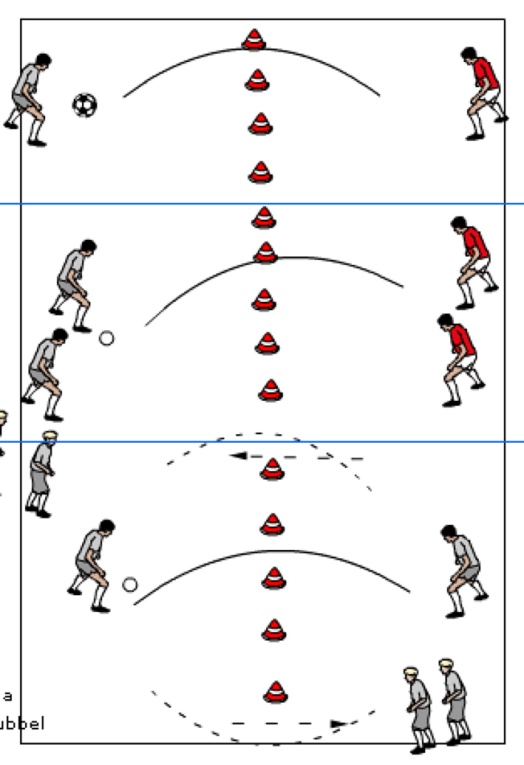 Fotbollsgolf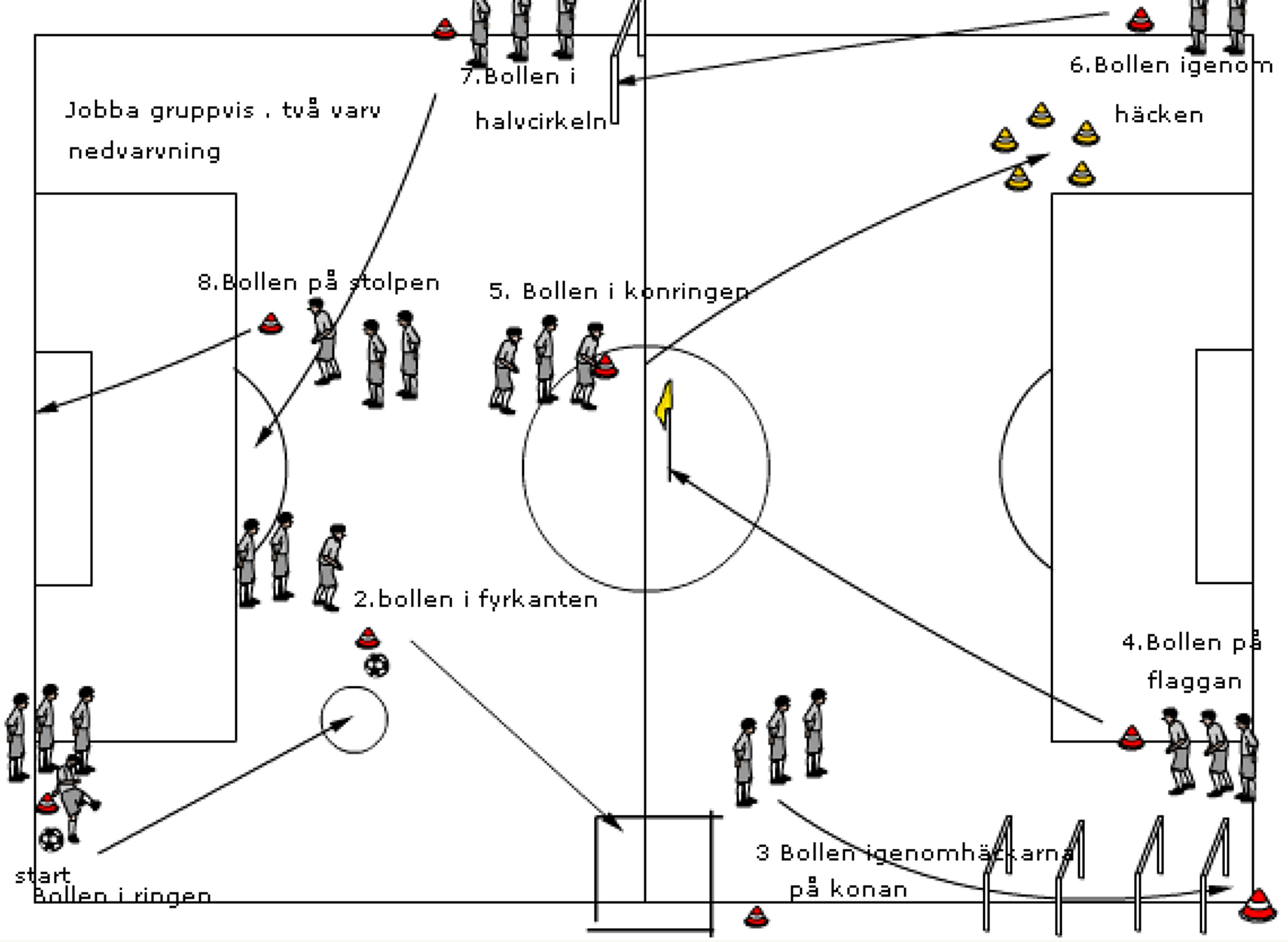 